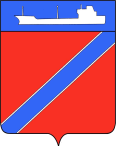 П О С Т А Н О В Л Е Н И ЕАДМИНИСТРАЦИИ ТУАПСИНСКОГО ГОРОДСКОГО ПОСЕЛЕНИЯТУАПСИНСКОГО РАЙОНА              от  06.12.2018                                                                        №   1406г. ТуапсеОб утверждении Положения  о порядке  осуществления контроля за выполнением условий свидетельств об осуществлении перевозок по муниципальным маршрутам регулярных перевозок на территории Туапсинского городского поселения Туапсинского районаВ соответствии с   Федеральными  законами   от  06   октября  2003   года  № 131-ФЗ «Об общих принципах организации местного самоуправления в Российской  Федерации», от 13 июля 2015 года № 220-ФЗ «Об организации регулярных перевозок пассажиров и багажа автомобильным транспортом и городским наземным электрическим транспортом в Российской Федерации и о внесении изменений в отдельные законодательные акты Российской Федерации», Законом Краснодарского края от 7 июля 1999 года  N 193-КЗ «О пассажирских перевозках автомобильным транспортом и городским наземным     электрическим   транспортом в  Краснодарском   крае»  п о с т а н о в л я ю:1. Утвердить Положение о порядке осуществления контроля за выполнением условий свидетельств об осуществлении перевозок по муниципальным маршрутам регулярных перевозок на территории Туапсинского городского поселения (приложение).2. Признать утратившим силу постановление администрации Туапсинского городского поселения Туапсинского района от 2 июня 2014 года № 497 «Об утверждении Положения о порядке осуществления контроля за соблюдением перевозчиками условий договоров на осуществление регулярных перевозок на маршрутах городского пассажирского транспорта города Туапсе».3. Сектору по документообороту управления делами администрации Туапсинского городского поселения (Кот) обнародовать настоящее постановление в установленном порядке.4. Контроль за выполнением настоящего постановления возложить на заместителя главы администрации Туапсинского городского поселения         А.А. Кенцина.5. Постановление вступает в силу со дня его обнародования.Глава Туапсинского городского поселенияТуапсинского района                                                                            В.К. Зверев                                                                ПРИЛОЖЕНИЕутверждено постановлением администрацииТуапсинского городского поселенияот  06.12.2018 г.  №  1406ПОЛОЖЕНИЕ О ПОРЯДКЕ ОСУЩЕСТВЛЕНИЯ КОНТРОЛЯ ЗА ВЫПОЛНЕНИЕМ УСЛОВИЙ СВИДЕТЕЛЬСТВ ОБ ОСУЩЕСТВЛЕНИИ ПЕРЕВОЗОК ПО МУНИЦИПАЛЬНЫМ МАРШРУТАМ РЕГУЛЯРНЫХ ПЕРЕВОЗОК НА ТЕРРИТОРИИ ТУАПСИНСКОГО ГОРОДСКОГО ПОСЕЛЕНИЯ ТУАПСИНСКОГО РАЙОНА1. Общие положения1.1. Настоящее Положение (далее - Положение) разработано на основании Федерального закона от 13 июля 2015 года N 220-ФЗ «Об организации регулярных перевозок пассажиров и багажа автомобильным транспортом и городским наземным электрическим транспортом в Российской Федерации и о внесении изменений в отдельные законодательные акты Российской Федерации» (далее – Федеральный закон № 220-ФЗ), Закона Краснодарского края от 7 июля 1999 года N 193-КЗ «О пассажирских перевозках автомобильным транспортом и городским наземным электрическим транспортом в Краснодарском крае». 1.2. Настоящее Положение определяет порядок осуществления контроля за выполнением юридическими лицами, индивидуальными предпринимателями, участниками договора простого товарищества (далее – перевозчики) условий, определенных свидетельствами об осуществлении перевозок (далее – контроль за выполнением условий свидетельства) по муниципальным маршрутам регулярных перевозок на территории Туапсинского городского поселения.1.3. Контроль организуется за выполнением иных, не указанных в части 1 статьи 35 Федерального закона № 220-ФЗ,  условий свидетельства.1.4. Функции по контролю за выполнением условий свидетельства осуществляются отделом экономики администрации Туапсинского городского поселения (далее – Отдел экономики), совместно с муниципальным бюджетным учреждением Туапсинского городского поселения «Торговое и транспортное обслуживание» (далее - МБУ «ТТО»).1.5. К осуществлению контроля за выполнением условий свидетельства могут привлекаться компетентные уполномоченные органы контроля и надзора (по согласованию).1.6. Контроль за выполнением условий свидетельства об осуществлении перевозок осуществляется в следующих формах:1) контроль  на линии (маршруте);2) контроль с использованием оборудования, предназначенного для технического обеспечения контроля за осуществлением регулярных пассажирских перевозок (технический контроль);3) документальный контроль.2. Организация контроля за выполнение условий свидетельства2.2. На проведение контроля на линии (маршруте) за выполнением условий свидетельства (далее - контрольные мероприятия) должностные лица Отдела экономики и МБУ «ТТО» (далее – контролеры) уполномочиваются плановым заданием, выдаваемым начальником отдела  экономики  администрации Туапсинского городского поселения. 2.2.1. В плановом задании указываются:1) дата выдачи, дата и период времени, место  проведения контрольных мероприятий;2) фамилии и инициалы контролеров, с указанием старшего группы;3) содержание заданий.2.2.2. Плановое задание подписывается начальником  отдела  экономики  администрации Туапсинского городского поселения  и выдается старшему группы контролеров. 2.2.3. В ходе проведения контрольного мероприятия составляется Акт линейного контроля (форма прилагается). После завершения контрольных мероприятий плановое задание  вместе с Актом линейного контроля сдается  начальнику отдела экономики. 2.3. Контрольные мероприятия проводятся контролерами  с 6 часов до 22 часов в составе группы, состоящей не менее чем из двух человек, на городских улицах (автомобильных дорогах), по которым проходят городские  маршруты регулярного сообщения,  в  местах остановки и стоянки маршрутных транспортных средств.2.4. В темное время суток и при недостаточной видимости контрольные мероприятия проводятся на участках автомобильных дорог, имеющих искусственное освещение.2.5. При проведении контрольных мероприятий на автомобильной дороге в месте, выбранном для проведения контрольных мероприятий, дорожные условия должны обеспечивать безопасность контролеров, а также безопасность дорожного движения.2.6. При проведении контрольных мероприятий  контролер  обязан иметь при себе служебное удостоверение, выданное администрацией Туапсинского городского поселения.2.7. Перед началом контрольного мероприятия на остановке,  контролер  должен  представиться водителю, предъявить удостоверение  и  изложить требование о передаче необходимых для проверки документов.2.8. В случае отказа водителя предоставить необходимые для осуществления регулярных пассажирских перевозок, предусмотренные законодательством документы, контролером делается соответствующая запись в Акте линейного контроля.  Уполномоченным должностным лицом Отдела экономики, в рамках своих полномочий,  принимаются  соответствующие меры. 2.9. При проведении контрольных мероприятий контролерами  может применяться фото- и (или) видеофиксация, а также  осуществляться аудиозапись.2.10. При проведении линейного контроля осуществляется проверка:- степени подготовки транспортных средств, их внутреннего и внешнего оформления и экипировки, санитарного состояния; - соблюдение установленной схемы движения транспортных средств на муниципальном маршруте;- выполнение расписания движения транспортных средств на муниципальном маршруте;- соответствие характеристик и количества транспортных средств, используемых для регулярных пассажирских перевозок Реестру муниципальных маршрутов регулярных перевозок;- выполнение иных установленных федеральным законодательством и законодательством Краснодарского края требований, предъявляемых к перевозчику.2.11. При проведении мероприятий по контролю с использованием оборудования, предназначенного для технического обеспечения контроля за осуществлением регулярных пассажирских перевозок должностные лица Отдела экономики, МБУ «ТТО» получают сведения о нарушении  расписания, схемы  движения маршрутных транспортных средств перевозчика с помощью оборудования спутниковой навигации ГЛОНАСС или ГЛОНАСС/GPS, установленных на транспортных средствах перевозчиков, в виде отчетов по посещению геозон,  отчетов по прохождению контрольных точек, отчетов по срывам и других аналогичных материалов.2.12. Обстоятельства, зафиксированные контрольным оборудованием, либо установление факта работы на линии транспортного средства не оборудованного контрольным оборудованием, либо  транспортного  средства  с не функционирующим контрольным оборудованием,  являются основаниями для последующего направления перевозчикам предписаний об устранении нарушений.2.13. Документальный контроль за выполнением условий свидетельства осуществляется должностными лицами Отдела экономики, МБУ «ТТО» путем истребования сведений о предоставленных транспортных услугах.2.14. В целях контроля за выполнением условий свидетельства Отдел экономики истребует сведения о предоставленных транспортных услугах от перевозчиков (путевые листы) и от предприятий (организаций), предоставляющего услуги по диспетчеризации перевозок (выписка из журнала учета  выпуска транспорта на линию). Указанные сведения Отдел экономики истребует по необходимости.3. Рассмотрение результатов контрольных мероприятий3.1. После проведения контрольных мероприятий собранные материалы передаются  контролерами  начальнику  отдела  экономики на рассмотрение  не позднее рабочего дня, следующего за днем проведения контрольных мероприятий. Материалы контрольных мероприятий подлежат учету.3.2. По результатам рассмотрения материалов контрольного мероприятия уполномоченными начальником Отдела экономики в порядке, определенном законодательством об административных правонарушениях, принимается решение о составлении протокола об административном правонарушении в отношении перевозчика и (или) иного лица, состоящего с ним в трудовых отношениях, в действиях (бездействии) которых усматриваются признаки административного правонарушения, производство по которому относится к компетенции Отдела экономики.В качестве доказательной базы к протоколу об административном правонарушении могут прилагаться:- акт линейного контроля с записью контроллера об обстоятельствах выявления нарушения законодательства;- фото- и (или) видеоматериалы;- объяснения лиц, участвовавших при проведении контрольных мероприятий;- сведения о нарушении расписания движения или пути следования на утвержденном маршруте, полученные с использованием контрольного оборудования аппаратуры спутниковой навигации ГЛОНАСС или ГЛОНАСС/GPS;- документы о предоставленных транспортных услугах (путевые листы, выписки из журнала учета выпуска транспортных средств на линию).Протоколы об административном правонарушении передаются  не позднее рабочего дня, следующего за днем составления протокола, в административную комиссию Туапсинского городского поселения. Дальнейшее производство по делам об административных правонарушениях осуществляется в порядке, определенном законодательством об административных правонарушениях.3.3. При установлении в ходе рассмотрения материалов контрольного мероприятия признаков административного правонарушения, производство по которому не входит в компетенцию Отдела экономики, такие материалы передаются Отделом экономики в орган (должностному лицу), который в соответствии с законодательством уполномочен на ведение производства по таким делам об административных правонарушениях.3.4. По результатам проведения мероприятий по контролю за выполнением условий свидетельства Отдел экономики выдает перевозчику обязательные к исполнению предписания об устранении нарушений условий свидетельства (далее - предписание).3.4.1. Основаниями для направления перевозчику предписания являются обстоятельства, установленные:1) актами линейного контроля  и другими материалами контрольных мероприятий, содержащими сведения о нарушениях;2) постановлениями о привлечении к административной ответственности;3) материалами, полученными с использованием средств контрольного оборудования аппаратуры спутниковой навигации ГЛОНАСС или ГЛОНАСС/GPS ;4) документами, содержащими сведения о предоставленных транспортных услугах.3.4.2. В предписании указываются:1) обстоятельства, установленные при проведении мероприятий по контролю, послужившие основанием для выдачи предписания;2) меры, которые надлежит принять перевозчику в целях устранения и (или) недопущения впредь выявленных нарушений;3) срок, в течение которого перевозчиком должны быть приняты указанные меры;4) предложение перевозчику в установленный срок сообщить о мерах, принятых им в целях устранения и (или) недопущения впредь выявленных нарушений условий свидетельства;5) предупреждение перевозчику об обязанности органа местного самоуправления обратиться в суд с заявлением о прекращении действия свидетельства об осуществлении перевозок по маршруту при наступлении обстоятельств, предусмотренных частью 5 статьи 29 Федерального закона N 220-ФЗ.3.4.3. Обстоятельства, установленные при проведении мероприятий по контролю за выполнением условий свидетельства, излагаются в предписании в соответствии с фактическими данными, содержащимися в материалах проведенных контрольных мероприятий.3.4.4. Срок, в течение которого перевозчиком должны быть приняты меры в соответствии с выданным предписанием, должен составлять не менее десяти календарных дней и исчисляется со дня вручения либо получения предписания перевозчиком (его представителем).3.4.5 Предписание подписывается начальником отдела экономики либо лицом, исполняющим его обязанности.3.4.6. Отдел экономики заказным почтовым отправлением направляет предписание перевозчику по юридическому адресу,  указанному в заявке на участие в конкурсе, а также иным способом информирует перевозчика о выдаче предписания. 3.4.7. Вручение предписания удостоверяется подписью перевозчика (его представителя) на копии предписания или ином документе, свидетельствующем о вручении предписания.3.4.8. При отказе перевозчика (его представителя) от получения предписания (его копии), должностным лицом Отдела экономики делается соответствующая запись на экземпляре предписания.3.4.9. Предписание считается врученным перевозчику в день его поступления почтовым отправлением по адресу, указанному им в заявке на участие в конкурсе, либо вручения его копии перевозчику (его представителю).3.4.10. Не может считаться неврученным предписание в случае отказа перевозчика (его представителя) от получения или неявки перевозчика (представителя перевозчика) для его получения, несмотря на почтовое извещение.3.4.11. Выданные перевозчикам предписания подлежат учету. 3.4.12. В случае непринятия  перевозчиком  мер в соответствии с выданным предписанием Отдел экономики инициирует рассмотрение вопроса о прекращении действия свидетельства об осуществлении перевозок по соответствующему маршруту регулярных перевозок в соответствии с положениями Федерального закона № 220-ФЗ на заседании Туапсинской городской комиссией по регулированию рынка транспортных услуг. Начальник отдела экономики                                                         К.И. НиколенкоПРИЛОЖЕНИЕ                                                             к положению о порядке осуществления контроля за выполнением условий свидетельства об осуществлении перевозок по муниципальным маршрутам регулярных перевозок на территории Туапсинского городского поселения,                              утвержденному постановлением  администрации                           Туапсинского городского    поселения                                     от __________N______Форма АКТа линейного контроляОт _________  20__ г.                                                                                            г. ТуапсеМы, нижеподписавшиеся: ________________________________________________________________________ (ФИО , должность)    ________________________________________________________________________ составили настоящий акт о том, что в ходе линейного контроля на автобусной остановке _________________ маршрутной сети города Туапсе , в период с_________ до _______ было проверено _______ автобусов и выявлено следующее:После обработки данных сделаны выводы, что __________ 20__ г.  период с ________ до _________  в ходе контрольных мероприятий на остановке общественного транспорта ____________ выявлены следующие нарушения:На линии не обслуживались маршруты:Выявлены также нарушения:______________________________________________________________Прилагаемые к акту документы, аудио-, фото-, видеоматериалы и другие материалы, полученные в ходе проверки:________________________________Подписи лиц,  проводящих линейный контроль:МаршрутграфикМарка автобуса и гос. номерВремя проверкиНомер путевого листаПеревозчикПримечание№ маршрутаГрафикНаименование маршрутаНаименование перевозчикаКоличество пропущенных рейсов